CLUBKAMPIOENSCHAPPEN 2022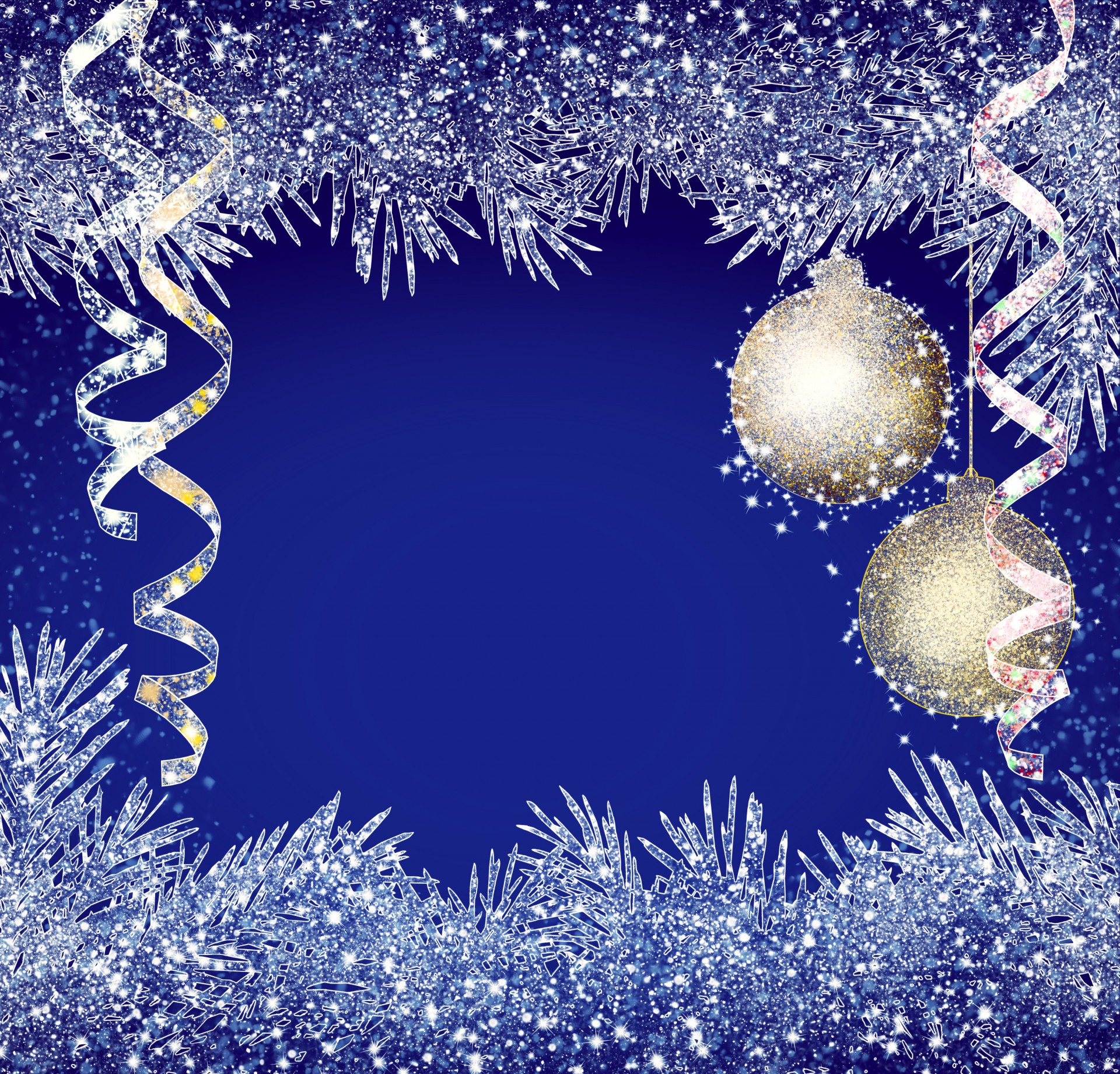 Eigen&Lease Pony/PaardPAS DE DEUX – THEMA KERSTInschrijven is mogelijk op onze website www.dehofruiters.nl (inschrijven tot 10/12)Kosten:  €10,-  Dag en tijd: Zaterdag 17/12/2022 Tussen 19 en 22:00 uurUitleg: Pas de Deux rijd je een speciaal samengestelde dressuurproef, samen met een andere ruiter. Deze proef is op muziek en verkleed (zie thema). De proef moet minimaal 20 / maximaal 25 onderdelen, passend bij je niveau. Je dient de proef zelf te maken en vòòr 10/12 in te leveren op: wedstrijden@dehofruiters.nl Muziek:De gebrande Cd (+ reserve Cd) dient vòòr 10/12 te worden ingeleverd bij de bar van de manege. Alle Cd’s worden van tevoren getest door ons. Prijsuitreiking:1e en 2e prijs voor het geheel. Opmerkingen en/of vragen?Stuur dan een mailtje naar: wedstrijden@dehofruiters.nlWe hopen op een gezellige kerstsfeer!Rijvereniging de Hofruiters Heterenwww.dehofruiters.nl